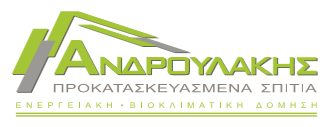                                                                                                                                             ΠΙΚΕΡΜΙ 09/07/2019Προς: Ιατρικό Σύλλογο Πέλλας Θέμα: Παροχή για τα Μέλη του Δικηγορικού Συλλόγου Πέλλας Η εταιρία μας ‘’ΑΝΔΡΟΥΛΑΚΗΣ ΕΜΜ. & ΣΙΑ Ο.Ε''  δραστηριοποιείται στη προκατασκευασμένη δόμηση αλλά και στη συμβατική δόμηση από μπετόν  από το 1984. Επιθυμία της ομάδας μας είναι η έμπρακτη υποστήριξη  των μελών του Ιατρικού Συλλόγου Πέλλας  αλλά και των οικογενειών τους.
Για το λόγο αυτό η ΑΝΔΡΟΥΛΑΚΗΣ ΠΡΟΚΑΤΑΣΚΕΥΑΣΜΕΝΑ παρέχει 10 % επιπλέον τετραγωνικά μέτρα σε κάθε ανέγερση κατοικίας ανεξαρτήτου τύπου και μεγέθους. Η προσφορά ισχύει για τα μέλη που ανήκουν  στον Ιατρικό Σύλλογο Πέλλας και για τις οικογένειες τους και αφορά την ανέγερση σπιτιών παντός τύπου σε όλη την Ελλάδα. Η προσφορά έχει μόνιμη ισχύ χωρίς ημερομηνία λήξης. Για να ενημερωθείτε σχετικά με τους τρόπους δόμησης, την τεχνολογία και τα είδη κατοικιών μας επισκεφτείτε τον ιστοχώρο μας στη παρακάτω διεύθυνση: http://www.androulakis-e.gr/el/ . Μπορείτε επίσης να επισκεφτείτε τα κεντρικά γραφεία και την Έκθεση της Εταιρείας. Θα μας βρείτε στο 19ο χιλ. λ. Μαραθώνος Πικερμίου Αττικής. Για περισσότερες πληροφορίες καλέστε στο 2106038898. Θα χαρούμε να σας εξυπηρετήσουμε. Παρακαλούμε για την ενημέρωση των μελών του συλλόγου. 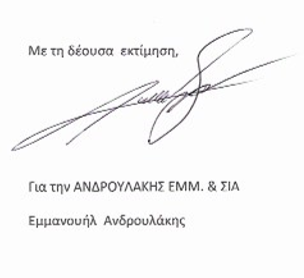 